Rasējums Nr. 5Metāla skapis 2-durvju ar diviem plauktiem 1400x1150x800mm (augstums x platums x dziļums), 6 skapji veido 1 sekciju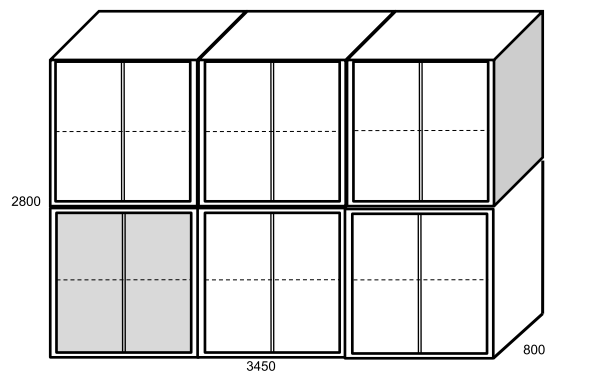 